                                                                                         ΕΝΟΤΗΤΑ 1                                                                           ΓΝΩΡΙΜΙΑ ΜΕ ΤΟ ΣΧΟΛΕΙΟ                                                                                            ΜΑΘΗΜΑ 2Βασικά Περιεχόμενα του ΣΜ:*Ανάλογα με τις μέρες  που λειτουργεί το σχολείο.Με κόκκινο σημειώνονται οι δραστηριότητες οι οποίες πρέπει απαραίτητα να γίνουν για να υλοποιηθούν οι στόχοι του μαθήματος.Επίπεδο: Νηπιαγωγείο – ΠροδημοτικήΕνότητα: Εισαγωγικό μάθημα – Γνωριμία Διάρκεια: 2 ώρες Επίπεδο: Νηπιαγωγείο – ΠροδημοτικήΕνότητα: Εισαγωγικό μάθημα – Γνωριμία Διάρκεια: 2 ώρες Επίπεδο: Νηπιαγωγείο – ΠροδημοτικήΕνότητα: Εισαγωγικό μάθημα – Γνωριμία Διάρκεια: 2 ώρες Επίπεδο: Νηπιαγωγείο – ΠροδημοτικήΕνότητα: Εισαγωγικό μάθημα – Γνωριμία Διάρκεια: 2 ώρες Επιδιώξεις-Σκεπτικό-Σκοπός:	Δείκτες επιτυχίας:Να κατανοούν βασικούς κοινωνικούς χαιρετισμούς στην ελληνική γλώσσα.Να τραγουδούν τραγούδια και ρυθμικά ποιήματα στην ελληνική γλώσσα.Να επικοινωνούν σε απλές κοινωνικές περιστάσεις (π.χ. χαιρετούν, ευχαριστούν, αποχαιρετούν).Να απαντούν μονολεκτικά, ή με μικρές αυτοματοποιημένες φράσεις, σε απλές ερωτήσεις για γνωστά θέματα.Δείκτες επάρκειας: Τραγούδι και ρίμες/ ρυθμικά ποιήματα ρουτίναςΛέξεις και φράσεις της ελληνικής γλώσσας (Με λένε..., Γεια σου, Καλημέρα ή Καλησπέρα, Καληνύχτα, ελληνικό σχολείο, Καλά, ευχαριστώ!)Επιδιώξεις-Σκεπτικό-Σκοπός:	Δείκτες επιτυχίας:Να κατανοούν βασικούς κοινωνικούς χαιρετισμούς στην ελληνική γλώσσα.Να τραγουδούν τραγούδια και ρυθμικά ποιήματα στην ελληνική γλώσσα.Να επικοινωνούν σε απλές κοινωνικές περιστάσεις (π.χ. χαιρετούν, ευχαριστούν, αποχαιρετούν).Να απαντούν μονολεκτικά, ή με μικρές αυτοματοποιημένες φράσεις, σε απλές ερωτήσεις για γνωστά θέματα.Δείκτες επάρκειας: Τραγούδι και ρίμες/ ρυθμικά ποιήματα ρουτίναςΛέξεις και φράσεις της ελληνικής γλώσσας (Με λένε..., Γεια σου, Καλημέρα ή Καλησπέρα, Καληνύχτα, ελληνικό σχολείο, Καλά, ευχαριστώ!)Επιδιώξεις-Σκεπτικό-Σκοπός:	Δείκτες επιτυχίας:Να κατανοούν βασικούς κοινωνικούς χαιρετισμούς στην ελληνική γλώσσα.Να τραγουδούν τραγούδια και ρυθμικά ποιήματα στην ελληνική γλώσσα.Να επικοινωνούν σε απλές κοινωνικές περιστάσεις (π.χ. χαιρετούν, ευχαριστούν, αποχαιρετούν).Να απαντούν μονολεκτικά, ή με μικρές αυτοματοποιημένες φράσεις, σε απλές ερωτήσεις για γνωστά θέματα.Δείκτες επάρκειας: Τραγούδι και ρίμες/ ρυθμικά ποιήματα ρουτίναςΛέξεις και φράσεις της ελληνικής γλώσσας (Με λένε..., Γεια σου, Καλημέρα ή Καλησπέρα, Καληνύχτα, ελληνικό σχολείο, Καλά, ευχαριστώ!)Επιδιώξεις-Σκεπτικό-Σκοπός:	Δείκτες επιτυχίας:Να κατανοούν βασικούς κοινωνικούς χαιρετισμούς στην ελληνική γλώσσα.Να τραγουδούν τραγούδια και ρυθμικά ποιήματα στην ελληνική γλώσσα.Να επικοινωνούν σε απλές κοινωνικές περιστάσεις (π.χ. χαιρετούν, ευχαριστούν, αποχαιρετούν).Να απαντούν μονολεκτικά, ή με μικρές αυτοματοποιημένες φράσεις, σε απλές ερωτήσεις για γνωστά θέματα.Δείκτες επάρκειας: Τραγούδι και ρίμες/ ρυθμικά ποιήματα ρουτίναςΛέξεις και φράσεις της ελληνικής γλώσσας (Με λένε..., Γεια σου, Καλημέρα ή Καλησπέρα, Καληνύχτα, ελληνικό σχολείο, Καλά, ευχαριστώ!)Πορεία εργασίας – δραστηριότητες (και ένδειξη διάρκειάς τους σε λεπτά):Διδακτικά μέσα και υλικά:Οργάνωση τάξης-παιδιών:Αξιολόγηση (Συντρέχουσα & Τελική)ΓλώσσαΕισαγωγή (15 λεπτά): Η/Ο εκπαιδευτικός ξεκινά το μάθημα με το τραγούδι «Καλημέρα. Τι κάνεις;» που έμαθαν στο προηγούμενο μάθημα, χρησιμοποιώντας, παράλληλα, τις αντίστοιχες κινήσεις που διδάχθηκαν. Ο/Η εκπαιδευτικός εξηγεί πως σε κάθε μάθημα θα παίρνουν τις καρτέλες με το όνομά τους- τις οποίες διακόσμησαν το προηγούμενο μάθημα- και θα τις τοποθετούν πάνω στον πίνακα. Η/Ο εκπαιδευτικός, ρίχνοντας την μπάλα σε ένα/μια  μαθητή/τρια, τον καλεί να απαντήσει στην ερώτηση «Τι κάνεις;» λέγοντας «Καλά, ευχαριστώ!». Ο/Η μαθητής/τρια θα ρίξει την μπάλα σε άλλο μαθητή, κάνοντας την ίδια ερώτηση, με τη βοήθεια της δασκάλας, η οποία βοηθά όλα τα παιδιά να απαντήσουν. Αν η ομάδα είναι μεγάλη, αφού η/ο εκπαιδευτικός  δείξει στα παιδιά τη δραστηριότητα, τα χωρίζει σε μικρότερες ομάδες των 4-5. Έπειτα, τους μοιράζει από ένα μπαλόνι (όχι πολύ φουσκωμένο, ώστε να μην σπάει εύκολα) για να το χρησιμοποιήσουν, στο παιγνίδι αυτό, στη θέση της μπάλας. Οι μαθητές θα αλλάζουν ρόλους (μια φορά θα ρωτά ο ένας και μια ο άλλος). Στη συνέχεια, η/ο εκπαιδευτικός περνάει από όλες τις ομάδες, επιβλέπει και βοηθά τα παιδιά στο να διατυπώσουν σωστά την ερώτηση και την απάντηση. Τραγούδι εισαγωγής «Καλημέρα. Τι κάνεις;» (ρουτίνα)μπάλαμπαλόνια (ανάλογα με τον αριθμό των μαθητών)Κάθονται κυκλικά στην ολομέλεια.*Η οργάνωση χώρου καθώς και όλες οι δραστηριότητες θα πρέπει να  προσαρμοστούν, με βάση τα μέτρα πρόληψης του COVID-19 που εφαρμόζονται στο κάθε σχολείο*Η/Ο εκπαιδευτικός ελέγχει εάν οι μαθητές μπορούν να απαντήσουν σε απλές ερωτήσεις.Ελληνικά/ΑγγλικάΔραστηριότητα 2 (20 λεπτά):Η/Ο εκπαιδευτικός χρησιμοποιεί μια παρουσίαση με χαιρετισμούς, με τους χαρακτήρες του παραμυθιού «Ο μάγος του Οζ» και καλεί τους μαθητές να συμμετέχουν στους διάλογους διαλόγους  επαναλαμβάνοντας γνωστές τους φράσεις/λέξεις. Στη συνέχεια, καλεί ζευγάρια στην ολομέλεια να κάνουν τους διαλόγους χρησιμοποιώντας και φιγούρες από το παραμύθι. Παρουσίαση:   «Ο μάγος του Οζ»φιγούρες καλαμάκιαΟι μαθητές κάθονται στην ολομέλεια. Η/Ο εκπαιδευτικός αξιολογεί εάν οι μαθητές είναι σε θέση να αναγνωρίζουν ηχητικά το νέο λεξιλόγιο, καθώς και αν το προφέρουν σωστά.ΕλληνικάΔραστηριότητα 3 ( 10 λεπτά):Ο/Η εκπαιδευτικός θα δώσει σε κάθε ζευγάρι μαθητών από ένα φάκελο που περιέχει τις εικόνες από την παρουσίαση. Ακολούθως, θα καλέσει ένα ζευγάρι για να δείξει ένα παράδειγμα του τι αναμένεται να κάνουν. Στο παιχνίδι αυτό, οι μαθητές θα κινούνται στο χώρο, ενώ η/ο εκπαιδευτικός θα τραγουδάει παράλληλα «Περπατώ, περπατώ και λέω (π.χ. καλημέρα)...» και όταν η εκπαιδευτικός τους ακουμπήσει θα πρέπει να επιλέξουν μια εικόνα και να κάνουν το διάλογο που αντιστοιχεί σε αυτήν.φάκελος με εποπτικό υλικό (ένα σε κάθε ζευγάρι)Κινούνται στον χώρο σε ζευγάρια.Η/Ο εκπαιδευτικός αξιολογεί εάν οι μαθητές είναι σε θέση να προφέρουν σωστά φράσεις και λέξεις από το βασικό λεξιλόγιο της ενότηταςΕλληνικάΔραστηριότητα 4 (15 λεπτά):Παιγνίδι: Οι μαθητές χωρίζονται σε 2 ή 3 ομάδες (ανάλογα με τον αριθμό των μαθητών σε κάθε τάξη). Ο πρώτος μαθητής από κάθε ομάδα, κινείται με τον τρόπο που του υποδεικνύει η/ο εκπαιδευτικός (π.χ. περπάτημα) για να πάρει μία από τις αναποδογυρισμένες καρτέλες που θα είναι τοποθετημένες απέναντί τους. Αφού φωνάξει το τι απεικονίζεται στην εικόνα που επέλεξε ‘π.χ. Καλημέρα, τι κάνεις;’ την αφήνει σε ένα καλάθι ή πάνω σε ένα θρανίο, επιστρέφει στην ομάδα του και στέκεται στο τέλος της γραμμής. Τη σειρά παίρνει ο επόμενος μαθητής. Η πρώτη ομάδα που θα τελειώσουν όλοι οι μαθητές της θα είναι η νικήτρια. Το παιχνίδι μπορεί να γίνει δύο φορές.  εποπτικό υλικό από τη παρουσίασηΟι μαθητές είναι χωρισμένοι σε 2 ή 3 ομάδες ανάλογα με τον αριθμό των μαθητών στην τάξη.Η/Ο εκπαιδευτικός αξιολογεί εάν οι μαθητές είναι σε θέση να προφέρουν σωστά φράσεις και λέξεις από το βασικό λεξιλόγιο της ενότητας.ΕλληνικάΔραστηριότητα 5 (15 λεπτά):Η/Ο εκπαιδευτικός οργανώνει τα παιδιά σε δύο (2) ομόκεντρους κύκλους (με ίσο αριθμό παιδιών), με τρόπο που τα παιδιά να είναι αντικρυστά. Δηλαδή, τα παιδιά του ενός κύκλου να βλέπουν το πρόσωπο των παιδιών του άλλου κύκλου. Μετά, καλεί τα παιδιά που βρίσκονται απέναντι το ένα από το άλλο, να κάνουν διάλογο μεταξύ τους. Τα παιδιά του εξωτερικού κύκλου θα κάνουν τις ερωτήσεις «Καλημέρα, πώς σε λένε;» και «Τι κάνεις;», και τα παιδιά του εσωτερικού κύκλου θα πρέπει να απαντούνε. Στη συνέχεια, ο έξω κύκλος περιστρέφεται έτσι που να έχουν άλλο παιδί απέναντι τους. Τώρα τα παιδιά του εσωτερικού κύκλου ρωτούν και οι άλλοι απαντούν. Ο/Η εκπαιδευτικός συμμετέχει στο παιχνίδι και  βοηθάει τα παιδιά να χρησιμοποιήσουν σωστά τις εκφράσεις. Παράλληλα, αξιολογεί ποιοι χρειάζονται περισσότερη στήριξη.Οι μαθητές εργάζονται σε ζευγάρια.Η/Ο εκπαιδευτικός αξιολογεί εάν οι μαθητές είναι σε θέση να χρησιμοποιούν σωστά φράσεις και λέξεις από το βασικό λεξιλόγιο της ενότητας.ΕλληνικάΔραστηριότητα 6 (20 λεπτά):Η/Ο εκπαιδευτικός δίνει σε κάθε μαθητή από μια ανθρώπινη φιγούρα, ώστε να φτιάξουν τη δική τους κούκλα (puppet).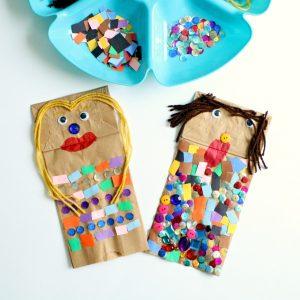 Χάρτινη ανθρώπινη φιγούραΧρωματιστά μολύβια (ξυλομπογιές)Για περισσότερες ιδέες επισκεφθείτε την ιστοσελίδα:https://www.howweelearn.com/diy-puppets/Οι μαθητές εργάζονται ατομικά.Η/Ο εκπαιδευτικός περιφέρεται μεταξύ των μαθητών και αξιολογεί μέσα από ερωτήσεις εάν έχουν κατακτήσει τη νέα γνώση. Ελληνικά/ ΑγγλικάΟλοκλήρωση –Αναστοχασμός-Κλείσιμο (15 λεπτά): Η/Ο εκπαιδευτικός καλεί όποια παιδιά θέλουν να παρουσιάσουν την κούκλα τους στην ολομέλεια. Πιο συγκεκριμένα, τα παιδιά θα πάρουν το ρόλο της κούκλας και θα την συστήσουν  χρησιμοποιώντας τις φράσεις που διδάχθηκαν. Η/Ο εκπαιδευτικός στηρίζει τα παιδιά βοηθώντας τα να χρησιμοποιήσουν το λεξιλόγιο που διδάχτηκαν («Γειά σου.  Με λένε  ....»).Τέλος, εισαγάγει τη ρουτίνα κλεισίματος, τραγουδώντας τη ρίμα: «Τώρα πέρασε η ώρα, τέλος τα ελληνικά, Σάββατο* την ίδια ώρα θα τα πούμε με χαρά. Γεια σας παιδιά!»Η ρουτίνα κλεισίματος ακολουθεί τον ρυθμό του ακόλουθου τραγουδιού:https://www.youtube.com/watch?v=iwwtUU47NrEΟι μαθητές κάθονται στην ολομέλεια.Η/ Ο εκπαιδευτικός αξιολογεί εάν οι μαθητές κατανοούν και    χρησιμοποιούν σωστά τις φράσεις που έμαθαν.Ελληνικά